государственное автономное профессиональное образовательное учреждение Самарской области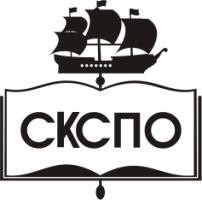 «Самарский колледж сервиса производственного оборудования имени Героя Российской Федерации Е.В. Золотухина»                                                                                                                                                      УтверждаюПриказ директора колледжа                                                                                                                                   от 25.05.2021г. №119/1РАБОЧАЯ ПРОГРАММА УЧЕБНОЙ ДИСЦИПЛИНЫ ОП.09 Безопасность жизнедеятельностипрограмма подготовки специалистов среднего звена  среднего профессионального образования  по специальности 26.02.03 Судовождение2021                     СОДЕРЖАНИЕ1. паспорт ПРОГРАММЫ УЧЕБНОЙ ДИСЦИПЛИНЫБезопасность жизнедеятельности1.1.Область применения программыРабочая программа учебной дисциплины является частью программы подготовки специалистов среднего звена, разработана в соответствии с ФГОС по специальности 26.02.03 Судовождение 1.2. Место дисциплины в структуре основной профессиональной образовательной программы:Учебная дисциплина Безопасность жизнедеятельности общепрофессиональная дисциплина,  входит в профессиональный учебный цикл.1.3. Цели и задачи учебной дисциплины – требования к результатам освоения учебной дисциплины:В результате усвоения дисциплины обучающийся должен уметь:организовать и проводить мероприятия по защите работающих и населения от негативных воздействий чрезвычайных ситуаций;предпринимать профилактические меры для снижения уровня опасностей различного вида и их последствий в профессиональной деятельности и быту;использовать средства индивидуальной и коллективной защиты от оружия массового поражения;применять первичные средства пожаротушения;ориентироваться в перечне военно-учётных специальностей и самостоятельно определять среди них родственные полученной профессии;применять профессиональные знания в ходе исполнения обязанностей военной службы на воинских должностях в соответствии с полученной профессией;владеть способами бесконфликтного общения и само регуляции в повседневной деятельности и экстремальных условиях военной службы;оказывать первую помощь пострадавшим;В результате усвоения дисциплины обучающийся должен знать:принципы обеспечения устойчивости объектов экономики, прогнозирования развития событий и оценки последствий при техногенных чрезвычайных ситуациях и стихийных явлениях, в том числе в условиях противодействия терроризму как серьёзной угрозе национальной безопасности России;основные виды потенциальных опасностей и их последствия в профессиональной деятельности и в быту, принципы снижения вероятности их реализации;основы военной службы  и обороны государства;задачи и основные мероприятия гражданской обороны; способы защиты населения от оружия массового поражения;меры пожарной безопасности и правила безопасного поведения при пожарах;организацию и порядок призыва граждан на военную службу и поступления на неё в добровольном порядке;основные виды вооружения, военной техники и специального снаряжения, состоящих на вооружении (оснащении) воинских подразделений, в которых имеются военно-учётные специальности, родственные профессиям НПО;область применения получаемых профессиональных знаний при исполнении обязанностей военной службы;порядок и правила оказания первой медицинской помощи пострадавшимВ результате изучения дисциплины обучающийся должен обладать следующими общими и профессиональными компетенциями:ОК 1. Понимать сущность и социальную значимость будущей профессии, проявлять к ней устойчивый интерес.ОК 2 Организовывать собственную деятельность, выбирать типовые методы и способы выполнения профессиональных задач, оценивать их эффективность и качество.ОК 3. Принимать решения в стандартных и нестандартных ситуациях и нести за них ответственность.ОК 4. Осуществлять поиск и использование информации, необходимой для эффективного выполнения профессиональных задач, профессионального и личностного развития.ОК 5. Использовать информационно-коммуникационные технологии в профессиональной деятельности.ОК 6. Работать в коллективе и команде, эффективно общаться с коллегами, руководством, потребителями.ОК 7. Брать на себя ответственность за работу членов команды (подчиненных), результат выполнения заданий.ОК 8. Самостоятельно определять задачи профессионального и личностного развития, заниматься самообразованием, осознанно планировать повышение квалификации.ОК 9. Ориентироваться в условиях частой смены технологий в профессиональной деятельности.ПК 1.1. Организовывать и проводить работы по техническому обслуживанию и ремонту суднаПК 1.2. Осуществлять технический контроль при хранении, эксплуатации, техническом обслуживании и ремонте.ПК 1.3. Разрабатывать технологические процессы ремонта узлов и деталей.ПК 2.1 Планировать и организовывать работы по техническому обслуживанию и ремонту суднаПК 2.2. Контролировать и оценивать качество работы исполнителей работ.1.4. Рекомендуемое количество часов на освоение программы дисциплины:обязательной аудиторной учебной нагрузки обучающегося 68 час;самостоятельной работы обучающегося - часов.2. СТРУКТУРА И СОДЕРЖАНИЕ УЧЕБНОЙ ДИСЦИПЛИНЫ2.1. Объём учебной дисциплины и виды учебной работы	2.2. Тематический план и содержание учебной дисциплины Безопасность жизнедеятельности3. УСЛОВИЯ РЕАЛИЗАЦИИ ПРОГРАММЫ ДИСЦИПЛИНЫ 3.1. Требования к минимальному материально-техническому обеспечениюРеализация учебной дисциплины требует наличия учебного кабинета «Безопасность жизнедеятельности».  Оборудование учебного кабинета:         -   посадочные места по количеству обучающихся;рабочее место преподавателя;комплект учебно-наглядных пособий по дисциплине  Безопасность жизнедеятельности»;3.2. Информационное обеспечение обученияПеречень рекомендуемых учебных изданий, Интернет-ресурсов, дополнительной литературы                                    РЕКОМЕНДУЕМАЯ ЛИТЕРАТУРА                                                    Для студентов1.  Безопасность жизнедеятельности: учеб. Для студ.сред.проф. учеб. Заведений/[Э. А. Арустамов,Н.В.  Косолапова,Н.А. Прокопенко, Г.В.Гуськов].-8-е изд.,стер.-М.: Издательский центр «Академия» , 2016.2.      Смирнов А.Т . Основы безопасности жизнедеятельности  : учеб . для учащихся 10 кл . общеобразоват . учержд . / А . Т . Cмирнов , Б.И.Мишин    В.А . Васнев ; под ред А.Т. Смирнова 8-е изд., перераб-М.,2016г                             Дополнительные источники :3 .   Федеральные законы «Основ безопасности жизнедеятельности» , «О воинской обязанности и военной службе » , «Об альтернативной гражданской службе », «О внесении изменений в Федеральный закон »,  «О военной обязанности и военной службы » № 61-ФЗ и статьи 14 Закона ЗФ «Об образовании »  ,  «О противодействии терроризму » // Собрание законодательства Российской Федерации: официальное издание . – М ., 2016г . 4. Васнев В.А.  Основы  подготовки к военной службе : Кн . для учителя \ В.А Васнев  С. А . Чиненый . – М .,2014 .5 . Дуров В. А . Русские награды 18-начала 20 в . \   В . А  Дуров -2-е изд доп .-М.,2016 .6. Дуров В. А . Отечественные награды \ В . А . Дуров .-М.: Просвещение , 2016.7. Лях В.И . Физическая культура : учеб . для 10-11 кл . общеобразоват . учереждений \  В.И Лях А.А . Зданевич ; под ред В.И Ляха .-М.,2014-2017.8 . Основы безопасности жизнедеятельности : справочник для учащихся /А.Т Смирнов , Б.О Хренников , Р.А Дурнев , Э .Н Аюби ; под ред А.Т Смирнова .-М.,20017.            Интернет ресурсы :                            1. www/fcior.ru Для преподавателейКонституция Российской Федерации (принята всенародным голосованием 12.12.1993)(с учетом поправок, внесенных федеральными конституционными законами РФ о поправкахк Конституции РФ от 30.12.2008 № 6-ФКЗ, от 30.12.2008 № 7-ФКЗ) // СЗ РФ. — 2009. —№ 4. — Ст. 445.Федеральный закон от 29.12. 2012 № 273-ФЗ (в ред. федеральных законов от 07.05.2013№ 99-ФЗ, от 07.06.2013 № 120-ФЗ, от 02.07.2013 № 170-ФЗ, от 23.07.2013 № 203-ФЗ,от 25.11.2013 № 317-ФЗ, от 03.02.2014 № 11-ФЗ, от 03.02.2014 № 15-ФЗ, от 05.05.2014№ 84-ФЗ, от 27.05.2014 № 135-ФЗ, от 04.06.2014 № 148-ФЗ, с изменениями, внесенными Федеральнымзаконом от 04.06.2014 № 145-ФЗ) «Об образовании в Российской Федерации».Приказ Министерства образования и науки РФ «Об утверждении федерального государ-ственного образовательного стандарта среднего (полного) общего образования» (зарегистри-рован в Минюсте РФ 07.06.2012 № 24480).Приказ Минобрнауки России от 29.12.2014 № 1645 «О внесении изменений в ПриказМинистерства образования и науки Российской Федерации от 17.05.2012 № 413 “Об утверж-дении федерального государственного образовательного стандарта среднего (полного) общегообразования».Письмо Департамента государственной политики в сфере подготовки рабочих кадров иДПО Минобрнауки России от 17.03.2015 № 06-259 «Рекомендации по организации получе-ния среднего общего образования в пределах освоения образовательных программ среднегопрофессионального образования на базе основного общего образования с учетом требованийфедеральных государственных образовательных стандартов и получаемой профессии илиспециальности среднего профессионального образования».Федеральный закон от 10.01.2002 № 7-ФЗ «Об охране окружающей среды» (в ред.от 25.06.2012, с изм. от 05.03.2013) // СЗ РФ. — 2015. — № 2. — Ст. 133.Дмитриева В. Ф., Васильев Л. И. Физика для профессий и специальностей техническогопрофиля: методические рекомендации: метод. пособие. — М.,.2016гИнтернет-ресурсы:www. fcior. edu. ru (Федеральный центр информационно-образовательных ресурсов).wwww. dic. academic. ru (Академик. Словари и энциклопедии).www. booksgid. com (Воокs Gid. Электронная библиотека).www. globalteka. ru (Глобалтека. Глобальная библиотека научных ресурсов).www. window. edu. ru (Единое окно доступа к образовательным ресурсам).www. st-books. ru (Лучшая учебная литература).www. school. edu. ru (Российский образовательный портал. Доступность, качество, эффек-тивность).www. ru/book (Электронная библиотечная система).4.КОНТРОЛЬ И ОЦЕНКА РАЗУЛЬТАТОВ ОСВОЕНИЯ ДИСЦИПЛИНЫКонтроль и оценка результатов освоения дисциплины осуществляется преподавателям в процессе проведения практических занятий и лабораторных работ, тестирования, а также выполнения обучающимися индивидуальных заданий , проектов , исследований. 1.ПАСПОРТ ПРОГРАММЫ УЧЕБНОЙ ДИСЦИПЛИННЫ                                                  32.СТРУКТУРА И СОДЕРЖАНИЕ УЧЕБНОЙ ДИСЦИПЛИНЫ                                           53. УСЛОВИЯ РЕАЛИЗАЦИИ УЧЕБНОЙ ДИСЦИПЛИНЫ                                                   133. КОНТРОЛЬ И ОЦЕНКА РЕЗУЛЬТАТОВ ОСВОЕНИЯ УЧЕБНОЙ ДИСЦИПЛИНЫ    15   Виды учебной дисциплиныОбъем часовОбязательная аудиторная нагрузка (всего)68Лабораторно-практические занятия26Самостоятельная работа обучающегося (всего)-Итоговая аттестация в форме зачётаНаименование разделов и темСодержание учебного материала, лабораторные работы и практические занятия, самостоятельная работа обучающихсяОбъем часовУровень освоения124ВедениеОзнакомление с содержанием предмета 1Раздел 1. Чрезвычайные ситуации мирного и военного времени. Организация защиты населения и территорий в чрезвычайных ситуациях10Тема 1.1 Чрезвычайные ситуации природного, техногенного и военного характераобщие сведения и чрезвычайных ситуацияхклассификация ЧС природного характераклассификация ЧС техногенного характерачрезвычайные ситуации военного характера2Практические занятия:индивидуальные и коллективные средства безопасности;определение границ очага поражения;расчет доз облучения;расчет времени пребывания в зонах химического заражения.2Самостоятельная работа:ознакомление с содержанием предметаспособы защиты от ЧСоружие массового поражениятестовые задания-Тема 1.2.Защита населения от негативных воздействий чрезвычайных ситуацийвредные факторы производственной среды и их влияние на организм человека1Практические занятии:расчет параметров воздуха рабочей зоныпорядок проверки исправности средств пожаротушенияэвакуация людей при пожаре и обнаружении взрывного устройствапорядок подбора и практическое использование индивидуальных средств защиты            1Практические занятии:расчет параметров воздуха рабочей зоныпорядок проверки исправности средств пожаротушенияэвакуация людей при пожаре и обнаружении взрывного устройствапорядок подбора и практическое использование индивидуальных средств защиты            12Самостоятельная работа:изучение понятия чрезвычайных ситуацийизучение санитарно – технических требованийрасчет гарантийного срока индивидуальных средств защиты-Тема 1.3.Обеспечение устойчивости функционирования организации, прогнозирование и оценка последствийосуществление мероприятий по защите людей при угрозе возникновения ЧСМЧС РФ – федеральный орган управления по защите населения от ЧС1Тема 1.3.Обеспечение устойчивости функционирования организации, прогнозирование и оценка последствийосуществление мероприятий по защите людей при угрозе возникновения ЧСМЧС РФ – федеральный орган управления по защите населения от ЧС11Тема 1.3.Обеспечение устойчивости функционирования организации, прогнозирование и оценка последствийосуществление мероприятий по защите людей при угрозе возникновения ЧСМЧС РФ – федеральный орган управления по защите населения от ЧС1Тема 1.3.Обеспечение устойчивости функционирования организации, прогнозирование и оценка последствийосуществление мероприятий по защите людей при угрозе возникновения ЧСМЧС РФ – федеральный орган управления по защите населения от ЧС1Тема 1.3.Обеспечение устойчивости функционирования организации, прогнозирование и оценка последствийосуществление мероприятий по защите людей при угрозе возникновения ЧСМЧС РФ – федеральный орган управления по защите населения от ЧС1Тема 1.3.Обеспечение устойчивости функционирования организации, прогнозирование и оценка последствийПрактические занятия:Подготовка к организации эвакуационных мероприятийОрганизация и проведения СНАВРАварийно – спасательные и другие неотложные мероприятия2Тема 1.3.Обеспечение устойчивости функционирования организации, прогнозирование и оценка последствийСамостоятельная работа:расчет гарантийного срока индивидуальных средств защитызаконы РФ о защите от ЧС-Раздел 2.Основы военной службы и медицинских знанийТема 2.1.Основы обороны государства. Военная доктрина Российской Федерации.история создания Вооруженных Сил РФвиды «ВС РФ», роды войскосновные предпосылки проведения военной реформыВДВ, история их создания, другие войскаБоевые традиции вооруженных сил5Практические занятия:определение правовой основы военной службы по Конституции РФправа и свободы военнослужащихльготы, предоставляемые военнослужащимправила приема в военные образовательные учрежденияритуал принятия военной присягипрохождение альтернативной гражданской службыпрохождение военной службы по контрактуобщие и специальные обязанности военнослужащихпризыв на военную службу10Самостоятельная работа:выдающиеся полководцы России законы в области прав и свобод военнослужащихознакомление с родами войскнеобходимые военные реформывоенные институтывоенная присягаВДВ – особый род войскпоступление на альтернативную гражданскую службупоступление на контрактную службувиды поощрений и наказанийпорядок призыва -Тема 2.2.Основы медицинских знаний.здоровье и здоровый образ жизниалкоголь и его влияние на здоровьекурение и его влияние на здоровьенаркотики и наркомания, социальное последствиерепродуктивное здоровьеобщие правила оказания первой медицинской помощи7Тема 2.2.Основы медицинских знаний.здоровье и здоровый образ жизниалкоголь и его влияние на здоровьекурение и его влияние на здоровьенаркотики и наркомания, социальное последствиерепродуктивное здоровьеобщие правила оказания первой медицинской помощи72Тема 2.2.Основы медицинских знаний.здоровье и здоровый образ жизниалкоголь и его влияние на здоровьекурение и его влияние на здоровьенаркотики и наркомания, социальное последствиерепродуктивное здоровьеобщие правила оказания первой медицинской помощи7Тема 2.2.Основы медицинских знаний.здоровье и здоровый образ жизниалкоголь и его влияние на здоровьекурение и его влияние на здоровьенаркотики и наркомания, социальное последствиерепродуктивное здоровьеобщие правила оказания первой медицинской помощи7Тема 2.2.Основы медицинских знаний.Практические занятия:факторы, способствующие укреплению здоровьяпервая медицинская помощь при раненияхпервая помощь при кровотеченияхпервая помощь при сотрясениях и ушибах головного мозгапервая помощь при переломахпервая помощь при травматическом шокеПМП при пожареПМП при пожаре электрическим токомПМП при синдроме длительного сдавливанияПМП при обмороженияхПМП при острой сердечной недостаточностиОсновные инфекционные болезниКлассификация и расследование несчастных случаев11Самостоятельная работа:занятие спортомвлияние алкоголявлияние курениявлияние наркотиковспособы оказания помощи-Всего:Всего:68Результаты обучения(освоенные умения ,усвоенные знания )Формы и методы контроля и оценки результатов обученияУмения :Умения :владения способами защиты населения от чрезвычайных ситуаций природного и техногенного характера Оценка внеаудиторной деятельности пользоваться средствами индивидуальной и коллективной защиты Оценка внеаудиторной деятельностиоценивать уровень своей подготовленности и осуществлять осознанное самоопределение по отношению к военной службы Индивидуальные творческие задания использовать приобретенные знания и умения в практической деятельности и повседневной жизни для ведения здорового образа жизни Контрольная работа     Оценка внеаудиторной деятельности оказания первой медицинской помощи Оценка внеаудиторной деятельностиразвития в себе духовных и физических качеств, необходимых для военной службы Контрольная работа     Оценка внеаудиторной деятельностиВызова (обращения за помощью) в случае необходимости  соответствующей  службы экстренной помощи Контрольная работа     Оценка внеаудиторной деятельностиЗнания:Знания:основные составляющие здорового образа жизни и их влияние на безопасность жизнедеятельности личности ;  репродуктивное проживания Контрольная работа     Оценка внеаудиторной деятельностипотенциальные опасности природного и техногенного  и социального происхождения, характерные для региона проживания Контрольная работа     Оценка внеаудиторной деятельностиосновные задачи государственных служб по защите населения и территорий от чрезвычайных ситуаций природного и техногенного характераКонтрольная работа     Оценка внеаудиторной деятельностиосновы российского законодательства об обороне государства и воинской обязанности граждан Контрольная работа     Оценка внеаудиторной деятельностипорядок первоначальной постановки на воинский учет , медицинского освидетельствования , призыва на военную службу , состав и предназначение Вооруженных Сил Российской ФедерацииКонтрольная работа     Оценка внеаудиторной деятельностиосновные права и обязанности граждан до призыва на военную службу,  во время прохождения военной службы и пребывания в запасе Контрольная работа     Оценка внеаудиторной деятельностиосновные виды военно-профессиональной деятельности ; особенности прохождения военной службы по призыву и контракту , альтернативной гражданской службы Индивидуальное заданиетребования , предъявляемые военной службой к уровню подготовленности призывника Контрольная работа     Оценка внеаудиторной деятельностипредназначение, структуры и задачи РСЧСОценка внеаудиторной деятельности